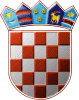               REPUBLIKA HRVATSKAKRAPINSKO – ZAGORSKA ŽUPANIJA                    GRAD ZLATAR                GRADONAČELNIKKLASA:022-05/20-01/01URBROJ:2211/01-02-20-1Zlatar, 15.01.2020.POLUGODIŠNJE IZVJEŠĆEo radu gradonačelnika Grada Zlatara za razdoblje od 01.07. do 31.12.2019. godine	Temeljem članku 35.b Zakona o lokalnoj i područnoj (regionalnoj) samoupravi - pročišćeni tekst („Narodne novine” broj 19/13, 137/15 i 123/17) i članka 42. st. 1. Statuta Grada Zlatara ("Službeni glasnik Krapinsko-zagorske županije"  broj 36A/13 i 9/18) gradonačelnik je u obvezi dva puta godišnje podnijeti polugodišnje izvješće Gradskom vijeću Grada Zlatara o svom radu i to do 31. ožujka tekuće godine za razdoblje srpanj – prosinac prethodne godine i do 15. rujna za razdoblje siječanj – lipanj tekuće godine.                            U izvještajnom razdoblju od 01.07. do 31.12.2019. godine održane su četiri sjednice Gradskog vijeća na kojima je raspravljeno 36 točaka dnevnog reda  te su donijeti slijedeći akti, kojima je gradonačelnik predlagač:Odluka o komunalnom redu,Odluka o upravljanju i raspolaganju imovinom u vlasništvu Grada Zlatara,Plan djelovanja Grada Zlatara u području prirodnih nepogoda za 2019. godinu,Odluka o imenovanju Gradskog povjerenstva za procjenu šteta od prirodnih nepogoda,III. izmjene i dopune Plana nabave za 2019. godinu,Plan gospodarenja otpadom Grada Zlatara za razdoblje od 2019. do 2024. godine,Odluka o imenovanju članova Natječajnog povjerenstva za raspisivanje natječaja za imenovanje člana uprave – direktora trgovačkog društva Zlathariakom d.o.o.,Odluka o izmjenama i dopunama Odluke o utvrđivanju mjerila za sufinanciranje predškolskog odgoja u dječjim vrtićima i sufinanciranju usluge čuvanja, brige i skrbi o djeci predškolske dobi koju pružaju obrti za obavljanje djelatnosti dadilja na području Grada Zlatara,Odluka o promjeni naziva Dječjeg vrtića i jaslica „Uzdanica“ Zlatar u Dječji vrtić „Zlatarsko zlato“ Zlatar,Odluka o promjeni Statuta Dječjeg vrtića i jaslica „Uzdanica“ Zlatar,Odluka o izmjeni Odluke o zajedničkom obavljanju poslova poljoprivrednog redarstva,Odluka o izmjeni Odluke o izvršenju Proračuna Grada Zlatara za 2019. godinu,Izmjena Odluke o imenovanju članova Natječajnog povjerenstva za raspisivanje natječaja za imenovanje člana Uprave – direktora trgovačkog društva Zlathariakom d.o.o.,Odluka o utvrđivanju statusa nerazvrstane ceste - javnog dobra u općoj uporabi, NC Donja Batina - Ščrbinec – Vižanovec,Program ukupnog razvoja Grada Zlatara 2019. – 2024.,Strategija razvoja poljoprivrede na području Grada Zlatara,Strategija upravljanja imovinom Grada Zlatara za razdoblje 2019. – 2025. godine,Plan djelovanja Grada Zlatara u području prirodnih nepogoda za 2020. godinu,Odluka o načinu pružanja javne usluge prikupljanja miješanog komunalnog otpada i prikupljanja biorazgradivog komunalnog otpada na području Grada Zlatara,Sustav civilne zaštite na području Grada Zlatara:Odluka o izmjenama i dopunama Procjene rizika od velikih nesreća za Grad Zlatar,Odluka o stavljanju van snage Odluke o osnivanju postrojbe civilne zaštite opće namjene Grada Zlatara. II. izmjena i dopuna Proračuna Grada Zlatara za 2019. godinu:II. izmjena i dopuna Proračuna Grada Zlatara za 2019. godinu,Odluka o izmjeni Odluke o izvršenju Proračuna Grada Zlatara za 2019. godinu,II. izmjena i dopuna Plana razvojnih programa Grada Zlatara za razdoblje 2019. do 2021. godine,Izmjene i dopune programa prema II. izmjeni i dopuni Proračuna Grada Zlatara za 2019. godinu,IV. izmjena i dopuna Plana nabave za 2019. godinu,Proračun Grada Zlatara za 2020. godinu:Proračun Grada Zlatara za 2020. godinu,Projekcija proračuna Grada Zlatara za 2020. – 2022. godinu,Odluka o izvršavanju Proračuna Grada Zlatara za 2020. godinu,Programi prema Planu proračuna Grada Zlatara za 2020. godinu:Program održavanja objekata i uređaja komunalne infrastrukture, Program gradnje objekata i uređaja komunalne infrastrukture,Program javnih potreba u kulturi,Program socijalne skrbi Grada Zlatara,Program javnih potreba u sportu,Program utroška sredstava šumskog doprinosa,Program utroška sredstava od prodaje stanova na kojima postoji stanarsko pravo,Program utroška sredstava od naknada za zadržavanje nezakonito izgrađenih zgrada u prostoru,Program utroška sredstava spomeničke rente,Program gradnje građevina za gospodarenje komunalnim otpadom na području Grada Zlatara,Program korištenja sredstava od zakupa, prodaje izravnom pogodbom, privremenog korištenja i davanje na korištenje izravnom pogodbom poljoprivrednog zemljišta u vlasništvu države na području Grada Zlatara Plan nabave za 2020. godinu,Odluka o raspoređivanju sredstava za redovito godišnje financiranje političkih stranaka zastupljenih u Gradskom vijeću Grada Zlatara za 2019. godinu,	Raspravljena su i usvojena izvješća i planovi rada:Financijska izvješća i izvješća o radu za 2018. godinu, financijski planovi i planovi rada za 2019. godinu Vatrogasne zajednice Grada Zlatara i DVD-a Zlatar, Belec i Donja Batina,Izvješće o obavljenoj revizji učinkovitosti upravljanja i raspolaganja nogometnim stadionima i igralištima u vlasništvu jedinica lokalne samouprave na području Krapinsko-zagorske županije,Polugodišnje izvještaja o izvršenju proračuna Grada Zlatara za 2019. godinuPolugodišnje izvješće o radu gradonačelnice Grada Zlatara za razdoblje od 01.01. 2019. do 30.06.2019. godine	U izvještajnom razdoblju nastavljene su aktivnosti na izgradnji komunalne infrastrukture.	U izvještajnom razdoblju sklopljeni su slijedeći ugovori:                                                                                           GRADONAČELNICA                                                                                        Jasenka Auguštan-Pentek, oec.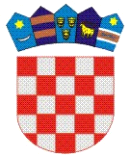 	REPUBLIKA   HRVATSKA KRAPINSKO  - ZAGORSKA   ŽUPANIJA  	       GRAD ZLATAR                GRADSKO VIJEĆEKLASA:022-05/20-01/01URBROJ: 2211/01-01-20-2      Zlatar, -------2020.  	Temeljem članku 35.b Zakona o lokalnoj i područnoj (regionalnoj) samoupravi - pročišćeni tekst („Narodne novine” broj 19/13, 137/15 i 123/17) i članka 27. Statuta Grada Zlatara („Službeni glasnik Krapinsko-zagorske županije“ broj 36a/13 i 9/18)  Gradsko vijeće Grada Zlatara na svojoj ___ sjednici, održanoj ___________2020. godine donosi slijedećiZAKLJUČAK	Prima se na znanje Polugodišnje izvješće o radu gradonačelnice Grada Zlatara za razdoblje od 01.07.2019. do 31.12.2019. godine, u prilogu ovog zaključka, koji čini njegov sastavni dio.                                                                                                  PREDSJEDNIK                                                                                       Krunoslav Klancir, dipl.ing.agr.124.EVOLARE d.o.o.88.500,00 + PDVUgovor o izgradnji i implementaciji bežične mrežne infrastrukture Grada Zlatara - projekt Wifi4eu01. srpnja 2019.125.OSNOVNA ŠKOLA ANTE KOVAČIĆA ZLATAR10.000,00   Ugovor o dodjeli financijske potpore - tamburaški orkestar15. srpnja 2019.126.KRAPINSKO - ZAGORSKA ŽUPANIJA54.262,07   Ugovor o sufinanciranju rekonstrukcije mjesenih vodovodnih mreža na području Grada Zlatara18. srpnja 2019.127.STOČARSKA UDRUGA - STROJNI PRSTEN ZLATAR-I. Aneks ugovora o financiranju aktivnosti udruga na području Grada Zlatara u 2019. godini15. srpnja 2019.128.OPUS DIGNUM d.o.o.615.736,25   Ugovor o izvođenju radova uređenja parkirališta na području Grada Zlatara22. srpnja 2019.129.VODOPRIVREDA - ZAGORJE d.o.o.778.327,32   Ugovor o izvođenju radova na sanaciji klizišta u Vinogradskoj ulici24. srpnja 2019.130.NK MLADOST BELEC5.000,00   Ugovor o dodjeli financijske potpore - 40. godišnjica18. srpnja 2019.131.CRKVA B.D. MARIJE SNJEŽNE 5.000,00   Ugovor o dodjeli potpore30. srpnja 2019.132.TRGOCENTAR d.o.o.147.465,51   Ugovor o nabavi radnih bilježnica za učenike osnovnih škola01. kolovoza 2019.133.SEVOI d.o.o.po uspješnoj prijaviUgovor o pružanju konzultantskih radionica16. srpnja 2019.134.ŽUPA UZNESENJA BDM ZLATAR5.000,00   Ugovor o dodjeli potpore08. kolovoza 2019.135.MAGMA d.o.o.200,00 godišnjeUgovor o postavljanju reklamnog panoa09. kolovoza 2019.136.OSNOVNA ŠKOLA BELEC17.900,00   Ugovor o dodjeli financijske potpore31. srpnja 2019.137.OSNOVNA ŠKOLA BELEC1.314,00   Ugovor o dodjeli financijske potpore31. srpnja 2019.138.COLAS HRVATSKA d.d.980.521,35   Ugovor o izvođenju radova modernizacije ulice u naselju Belec29. kolovoza 2019.139.ELEKTRA ZABOKUgovor o korištenju mreže - povećanje snage za DKR16. rujna 2019.140.TURISTIČKA ZAJEDNICA GRADA ZLATARA50.000,00   Ugovor o dodjeli financijske potpore12. rujna 2019.141.ŽUPANIJSKA UPRAVA ZA CESTE KRAPINSKO - ZAGORSKE ŽUPANIJE800.000,00   Sporazum o sufinanciranju radova izgradnje pješačke staze i oborinske kanalizacije uz ŽC216910. rujna 2019.142.TRGOCENTAR d.o.o.707,88   I. Aneks ugovora o nabavi radnih bilježnica za učenike osnovnih škola17. rujna 2019.143.OBRT "AUTOPRIJEVOZ CROLINE"prema računimaUgovor o sufinanciranju troškova prijevoza redovitih učenika srednjih škola s područja Grada Zlatara u školskoj godini 2019/202024. rujna 2019.144.ZAŠTITA - ZAGREB d.o.o.900,00 + PDV po izvršitelju i po večeriUgovor26. rujna 2019.145.KRAPINSKO - ZAGORSKA ŽUPANIJA50 % nabavne cijeneSporazum o sufinanciranju nabave radnih bilježnica za učenike osnovnih škola za školsku godinu 2019./202008. srpnja 2019.146. PZC VARAŽDIN d.d.24.123,43   I. aneks Ugovora o izvođenju radova asfaltiranja nerazvrstanih cesta na području Grada Zlatara10. rujna 2019.147. ZAGORSKI PORTALI4.000,00   Ugovor o poslovnoj suradnji12. rujna 2019.148. BO-NI PROMETprema računimaUgovor o sufinanciranju troškova prijevoza redovitih učenika srednjih škola s područja Grada Zlatara u školskoj godini 2019/202024. rujna 2019.149. PRESEČKI GRUPA D.O.O.prema računimaUgovor o sufinanciranju troškova prijevoza redovitih učenika srednjih škola s područja Grada Zlatara u školskoj godini 2019/202024. rujna 2019.150. DOMI - PRIJEVOZ, VL. ZDRAVKO DOMITANprema računimaUgovor o sufinanciranju troškova prijevoza redovitih učenika srednjih škola s područja Grada Zlatara u školskoj godini 2019/202024. rujna 2019.151. VV GRADEX, VL. VLADO VARGA42.000,00   Ugovor o obavljanju komunalnih poslova čistoće i javnih površina na području Grada Zlatara03. listopada 2019. 152. STUDIO NEXAR D.O.O.48.250,00   Ugovor o stručnom nadzoru09. listopada 2019.153. ARAUCARIA D.O.O.229.653,44   Ugovor o krajobraznom uređenju Parka hrvatske mladeži u Zlataru - 3. faza10. listopada 2019. 154. VODOPRIVREDA - ZAGORJE d.o.o.1.604.645,50   Ugovor o izvođenju radova na izgradnji pješačke staze i kanalizacije u Varaždinskoj ulici04. listopada 2019. 155. HRVATSKI ZAVOD ZA ZAPOŠLJAVANJE - NIKOLINA TURČIN7.704,60   Ugovor o sufinanciranju stručnog osposobljavanja za rad bez zasnivanja radnog odnosa11. listopada 2019. 156.HŽ PUTNIČKI PRIJEVOZ D.O.O.12,5% cijene pretplatne karteUgovor br. 21219 o sufinanciranju troškova javnog prijevoza redovitih učenika srednjih škola s područja Grada Zlatara17. listopada 2019.157. SEVOI D.O.O.37.500,00   Ugovor o uspostavi sustava financijskog upravljanja i kontrola - FMC uz kupnji i implementaciju softwarea za sustav FMC17. listopada 2019.158. MINISTARSTVO GRADITELJSTVA I PROSTORNOGA UREĐENJA185.000,00   Ugovor o sufinanciranju projekta "Uređenje parkirališta u Zlataru k.č.br. 96 k.o. Zlatar"23. listopada 2019.159. GROMATIC KR D.O.O.O60.937,50   Ugovor o geodetskim radovima24. listopada 2019. 160.OBRT "AUTOPRIJEVOZ CROLINE"50,00 kn po učenikuUgovor o sufinanciranju prijevoza učenika Osnovne škole Belec31. listopada 2019. 161. ELEKTROCENTAR PETEK D.O.O.5.186.786,69   Ugovor o javnoj nabavi za rekonstrukciju - energetsku obnovu sustava javne rasvjete05. studenoga 2019. 162.VETERINARSKA STANICA ZLATAR - BISTRICA d.o.o.15,00 kn po domaćinstvuUgovor o provođenju sustavne deratizacije na pdručju Grada Zlatara26. kolovoza 2019.163.COLAS HRVATSKA d.d.145.617,69   I. aneks ugovora o izvođenju radova modernizacije ulice u naselju Belec31. listopada 2019.164.CENTAR ZA VOZILA HRVATSKE d.d.200.000,00   Aneks broj 1. Sporazuma o sufinanciranju radova na sanaciji opasnog mjesta I/13, broj: 979-1/2019 od 12.03.2019.05. studenoga 2019. 165.VODOPRIVREDA - ZAGORJE d.o.o.I. aneks ugovora o izvođenju radova na izgradnji pješačke staze i kanalizacije u Varaždinskoj ulici12. studenoga 2019.166.MDK GRAĐEVINAR  D.O.O.10.566.675,03   Ugovor za izvođenje radova na rekonstrukciji i dogradnji dječjeg vrtića u Zlataru18. studenoga 2019.167.MDK GRAĐEVINAR  D.O.O.889.946,27   Ugovor o opremanju dječjeg vrtića Uzdanica u Zlataru18. studenoga 2019.168.OSNOVNA ŠKOLA ANTE KOVAČIĆA ZLATAR9.306,80   Ugovor o dodjeli financijske potpore18. studenoga 2019.169.FOND ZA ZAŠTITU OKOLIŠA I ENERGETSKU UČINKOVITOST 200.000,00   Ugovor o sufinanciranju projekta primjene koncepta "pametnih gradova i općina" (smart city Zlatar)18. studenoga 2019.170.MINISTARSTVO KULTURE 800.000,00   Aneks ugovora br. 14-175-19 o korištenju sredstava Ministarstva15.studenoga 2019.171.ŽUPANIJSKA UPRAVA ZA CESTE KRAPINSKO - ZAGORSKE ŽUPANIJE799.642,88   I.dodatak sporazumu o sufinanciranju radova izgradnje pješačke staze i oborinske kanalizacije uz ŽC216920.studeni 2019.172.HRŠAK & HRŠAK d.o.o.240.000,00   Ugovor br. 19-48/4-1 za izradu Izvedbenog projekta rekonstrukcije postojećeg dječjeg vrtića "Uzdanica" u Zlataru28. studenoga 2019.173.THE DESIGN PLAN d.o.o.241.250,00   Ugovor br. 19-48/4-2 za usluge Glavnog nadzornog inženjera i stručnog nadzora nad rekonstrukcijom postojećeg dječjeg vrtića "Uzdanica" u Zlataru28. studenoga 2019.174.DEJAN ŠPANOVIĆ, odvjetnik10% naknade na razdoblje od 5 godinaUgovor o nalogu3. prosinac 2019.175.KATARINA  MAJDAK400,00   Ugovor o međusobnim pravima i obvezama14. prosinac 2019.176.NIKA RIHTARIĆ400,00   Ugovor o međusobnim pravima i obvezama14. prosinac 2019.177.BARBARA JAKLIĆ400,00   Ugovor o međusobnim pravima i obvezama14. prosinac 2019.178.NIKOLINA KREŠ400,00   Ugovor o međusobnim pravima i obvezama14. prosinac 2019.179.JADRANKA BINGULA400,00   Ugovor o međusobnim pravima i obvezama14. prosinac 2019.180.SANDRA PETREKOVIĆ700,00   Ugovor o međusobnim pravima i obvezama14. prosinac 2019.181.JELENA MOKOS700,00   Ugovor o međusobnim pravima i obvezama14. prosinac 2019.182.SANDRO CESAR700,00   Ugovor o međusobnim pravima i obvezama14. prosinac 2019.183.ANA POSARIĆ700,00   Ugovor o međusobnim pravima i obvezama14. prosinac 2019.184.AMANADES FIJAČKO700,00   Ugovor o međusobnim pravima i obvezama14. prosinac 2019.185.ANTONIJA FURDA700,00   Ugovor o međusobnim pravima i obvezama14. prosinac 2019.186.MONIKA ŠKOF700,00   Ugovor o međusobnim pravima i obvezama14. prosinac 2019.187.LAURA LATIN700,00   Ugovor o međusobnim pravima i obvezama14. prosinac 2019.188.KLAUDIJA HRIBERSKI 700,00   Ugovor o međusobnim pravima i obvezama14. prosinac 2019.189.DAN KUDELIĆ700,00   Ugovor o međusobnim pravima i obvezama14. prosinac 2019.190.KRISTINA MIKOVIĆ700,00   Ugovor o međusobnim pravima i obvezama14. prosinac 2019.191.LANA ČEHULIĆ MEZAK700,00   Ugovor o međusobnim pravima i obvezama14. prosinac 2019.192.MARTIN BAJZEK700,00   Ugovor o međusobnim pravima i obvezama14. prosinac 2019.193.NIKOLA OŽVALD700,00   Ugovor o međusobnim pravima i obvezama14. prosinac 2019.194.MARTINA MIKULČIĆ700,00   Ugovor o međusobnim pravima i obvezama14. prosinac 2019.195.JURICA OŽVALD700,00   Ugovor o međusobnim pravima i obvezama14. prosinac 2019.196.TOMISLAV SVIBEN700,00   Ugovor o međusobnim pravima i obvezama14. prosinac 2019.197.PETRA DUMBOVIĆ700,00   Ugovor o međusobnim pravima i obvezama14. prosinac 2019.198.HRVOJE STAŽNIK700,00   Ugovor o međusobnim pravima i obvezama14. prosinac 2019.199.DOMAGOJ PEJIĆ700,00   Ugovor o međusobnim pravima i obvezama14. prosinac 2019.200.UDRUGA ŽENA U ZLATARUI. Aneks ugovora o financiranju aktivnosti udruga na području grada Zlatara u 2019. godini2. prosinac 2019.201.JASMINA JAJTIĆ700,00   Ugovor o međusobnim pravima i obvezama14. prosinac 2019.202.EVOLARE d.o.o.1.250,00 s PDV-om mjesečnoUgovor o održavanju web aplikacije E-sjednica03.prosinca 2019.203.OPUS DIGNUM d.o.o.II. ANEKS UGOVORA o izvođenju radova uređenja parkirališta na području Grada Zlatara31.listopada 2019.204.ELIS PROJEKT d.o.o.155.625,00   Ugovor o stručnom nadzoru za projekt rekonstrukcije-energetske obnove javne rasvjete na području Grada Zlatara02. prosinca 2019.205.HP-HRVATSKA POŠTA d.d.3.427,20 + PDVUgovor o distribuciji-dostavi neadresirane pošte br. DP-02/9/1-048565/1931. prosinac 2019.